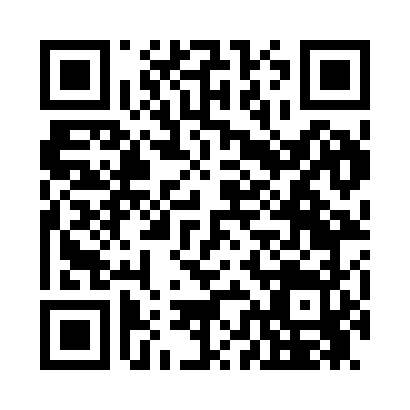 Prayer times for Morgan City, Alabama, USAMon 1 Jul 2024 - Wed 31 Jul 2024High Latitude Method: Angle Based RulePrayer Calculation Method: Islamic Society of North AmericaAsar Calculation Method: ShafiPrayer times provided by https://www.salahtimes.comDateDayFajrSunriseDhuhrAsrMaghribIsha1Mon4:135:3812:504:378:039:272Tue4:145:3812:514:378:039:273Wed4:145:3912:514:378:039:274Thu4:155:3912:514:378:029:275Fri4:155:4012:514:378:029:266Sat4:165:4012:514:378:029:267Sun4:175:4112:514:388:029:268Mon4:185:4112:524:388:029:259Tue4:185:4212:524:388:019:2510Wed4:195:4212:524:388:019:2411Thu4:205:4312:524:388:019:2412Fri4:215:4412:524:388:009:2313Sat4:215:4412:524:388:009:2314Sun4:225:4512:524:387:599:2215Mon4:235:4512:524:387:599:2116Tue4:245:4612:524:387:599:2117Wed4:255:4712:534:387:589:2018Thu4:265:4712:534:387:589:1919Fri4:275:4812:534:387:579:1820Sat4:275:4912:534:387:569:1721Sun4:285:4912:534:387:569:1722Mon4:295:5012:534:387:559:1623Tue4:305:5112:534:387:559:1524Wed4:315:5112:534:387:549:1425Thu4:325:5212:534:387:539:1326Fri4:335:5312:534:387:529:1227Sat4:345:5412:534:387:529:1128Sun4:355:5412:534:387:519:1029Mon4:365:5512:534:387:509:0930Tue4:375:5612:534:387:499:0831Wed4:385:5712:534:377:489:07